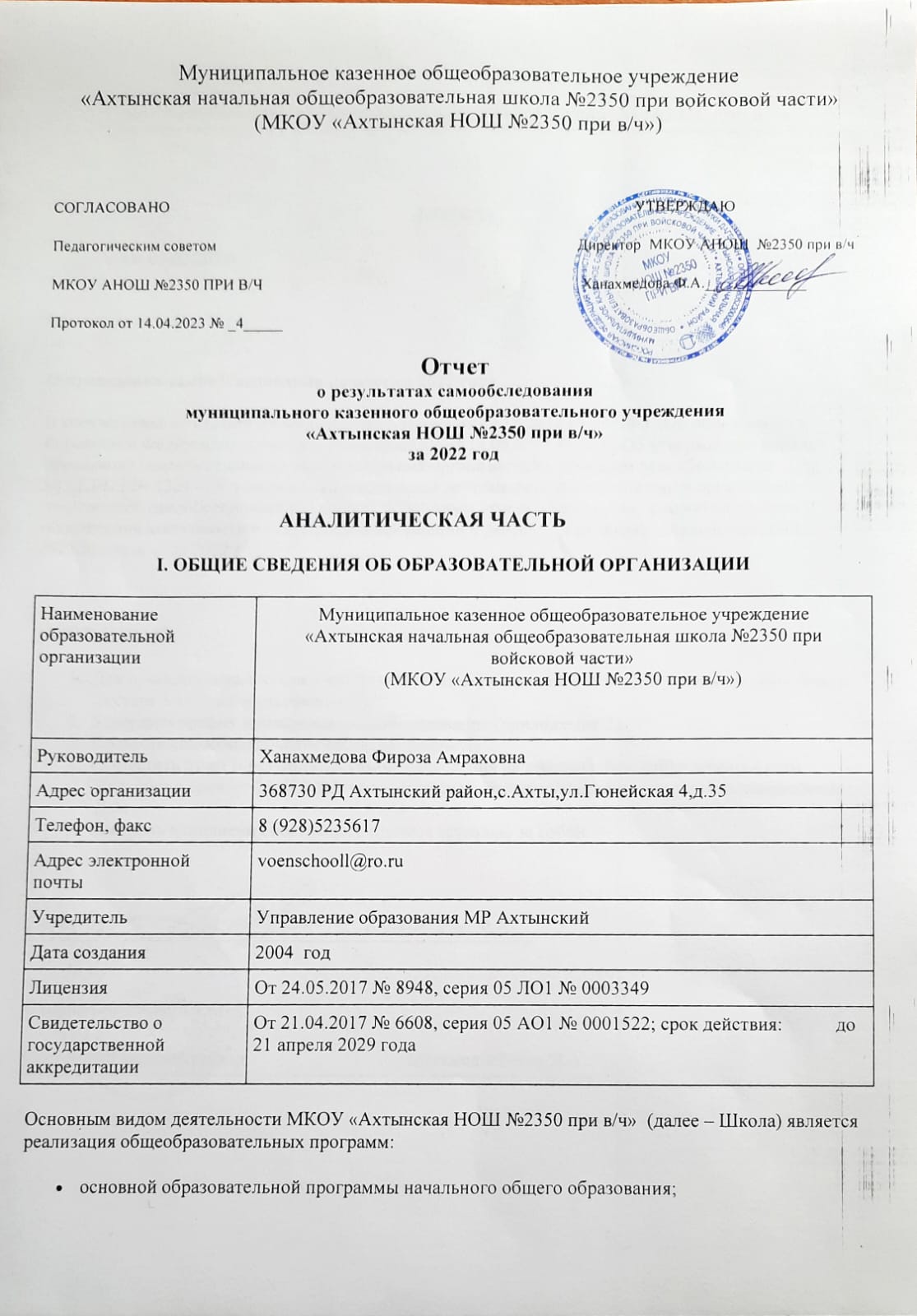 Школа расположена на территории воинской части в п.Ахты . Большинство семей обучающихся проживает в домах типовой застройки: 91 процент − рядом со Школой.II. СИСТЕМА УПРАВЛЕНИЯ ОРГАНИЗАЦИЕЙУправление осуществляется на принципах единоначалия и самоуправления.Таблица 1. Органы управления, действующие в ШколеДля осуществления учебно-методической работы в Школе создано  методическое объединение :объединение педагогов начального образования.III. ОЦЕНКА ОБРАЗОВАТЕЛЬНОЙ ДЕЯТЕЛЬНОСТИОбразовательная деятельность организуется в соответствии:с Федеральным законом от 29.12.2012 № 273-ФЗ «Об образовании в Российской Федерации»;приказом Минпросвещения России от 31.05.2021 № 286 «Об утверждении федерального государственного образовательного стандарта начального общего образования»;приказом Минобрнауки от 06.10.2009 № 373 «Об утверждении и введении в действие федерального государственного образовательного стандарта начального общего образования»;СП 2.4.3648-20 «Санитарно-эпидемиологические требования к организациям воспитания и обучения, отдыха и оздоровления детей и молодежи»;СанПиН 1.2.3685-21 «Гигиенические нормативы и требования к обеспечению безопасности и (или) безвредности для человека факторов среды обитания» (действуют с 01.03.2021);СП 3.1/2.4.3598-20 «Санитарно-эпидемиологические требования к устройству, содержанию и организации работы образовательных организаций и других объектов социальной инфраструктуры для детей и молодежи в условиях распространения новой коронавирусной инфекции (COVID-19)»;основными образовательными программами по уровням образования, включая рабочие программы воспитания, учебные планы, планы внеурочной деятельности, календарные учебные графики, календарные планы воспитательной работы;расписанием занятий.Учебные планы 1-х и 2–4-х классов ориентированы на четырехлетний нормативный срок освоения основной образовательной программы начального общего образования (реализация ФГОС НОО второго поколения и ФГОС НОО-2021.Форма обучения: очная.Язык обучения: русский.Таблица 2. Общая численность обучающихся, осваивающих образовательные программы в 2022 годуВсего в 2022 году в образовательной организации получали образование 47 обучающихся.Школа реализует следующие образовательные программы:основная образовательная программа начального общего образования по ФГОС начального общего образования, утвержденному приказом Минпросвещения России от 31.05.2021 № 286;основная образовательная программа начального общего образования по ФГОС начального общего образования, утвержденному приказом Минобрнауки от 06.10.2009 № 373;Переход на обновленные ФГОСВо втором полугодии 2021/22 учебного года школа проводила подготовительную работу по переходу с 1 сентября 2022 года на ФГОС начального общего образования, утвержденного приказом Минпросвещения от 31.05.2021 № 286, и ФГОС основного общего образования, утвержденного приказом Минпросвещения от 31.05.2021 № 287, МКОУ «Ахтынская НОШ №2350 при в/ч»  разработало и утвердило дорожную карту, чтобы внедрить новые требования к образовательной деятельности. В том числе определило сроки разработки основных общеобразовательных программ – начального общего и основного общего образования, вынесло на общественное обсуждение перевод всех обучающихся начального общего на новые ФГОС и получило одобрение у 96 процентов участников обсуждения. Для выполнения новых требований и качественной реализации программ в МКОУ «Ахтынская НОШ №2350 при в/ч» на 2022 год запланирована масштабная работа по обеспечению готовности всех участников образовательных отношений через новые формы развития потенциала.Деятельность рабочей группы в 2021–2022 годы по подготовке Школы к постепенному переходу на новые ФГОС НОО и ООО можно оценить как хорошую: мероприятия дорожной карты реализованы на 100 процентов.С 1 сентября 2022 года МКОУ «Ахтынская НОШ №2350 при в/ч»  приступила к реализации ФГОС начального общего образования, утвержденного приказом Минпросвещения от 31.05.2021 № 286 в 1-х  классах.   Школа разработала и приняла на педагогическом совете 28.08.2022 (протокол № 1) основные общеобразовательные программы – начального общего  образования, отвечающие требованиям новых стандартов, а также определила направления работы с участниками образовательных отношений для достижения планируемых результатов согласно новым требованиям.Применение ЭОР и ЦОРВ 2022 году была проведена работа по внедрению цифровой образовательной платформы ФГИС «Моя школа». Организованы три обучающих семинара для педагогов. На мероприятиях педагоги изучили функциональные возможности платформы и порядок подключения к цифровому ресурсу.МКОУ «Ахтынская НОШ №2350 при в/ч» осуществляет реализацию образовательных программ с применением ЭОР, включенных в федеральный перечень электронных образовательных ресурсов, допущенных к использованию при реализации имеющих государственную аккредитацию образовательных программ начального общего, основного общего, среднего общего образования (приказ Минпросвещения от 02.08.2022 № 653).В связи с этим в 2022 году была проведена ревизия рабочих программ на предмет соответствия ЭОР, указанных в тематическом планировании, федеральному перечню (приказ Минпросвещения от 02.08.2022 № 653). В ходе посещения уроков осуществлялся контроль использования ЭОР.По итогам контроля установлено:Все рабочие программы учебных предметов содержат ЭОР, включенные в федеральный перечень электронных образовательных ресурсов, допущенных к использованию при реализации имеющих государственную аккредитацию образовательных программ начального общего, основного общего, среднего общего образования (приказ Минпросвещения от 02.08.2022 № 653).На уроках учителя используют ЭОР, включенные в федеральный перечень электронных образовательных ресурсов, допущенных к использованию при реализации имеющих государственную аккредитацию образовательных программ начального общего, основного общего, среднего общего образования (приказ Минпросвещения от 02.08.2022 № 653).Мероприятия по подключению к ФГИС «Моя школа» в МКОУ «Ахтынская НОШ №2350 при в/ч»  выполнены на 99 процентов.  По состоянию на 31.12.2022 в МКОУ «Ахтынская НОШ №2350 при в/ч» обеспечено подключение к ФГИС «Моя школа»:обучающихся – _91__ процентов;родителей – ___87___ процентов;педагогических работников – 100 процентов.Приняли участие в обучении по вопросам взаимодействия с ФГИС «Моя школа», проводимом ФГАНУ ФИЦТО и РЦОКО, – 86 процентов педагогических работников Школы.Внеурочная деятельностьОрганизация внеурочной деятельности соответствует требованиям ФГОС уровней общего образования. Структура рабочих программ внеурочной деятельности соответствует требованиям стандартов к структуре рабочих программ внеурочной деятельности.Все рабочие программы имеют аннотации и размещены на официальном сайте Школы.Формы организации внеурочной деятельности включают: кружки, секции, ШСК.С 1 сентября 2022 года в планах внеурочной деятельности уровней образования выделено направление – еженедельные информационно-просветительские занятия патриотической, нравственной и экологической направленности «Разговоры о важном». Внеурочные занятия «Разговоры о важном» были включены в планы внеурочной деятельности всех уровней образования в объеме 34 часов.На основе примерной программы курса «Разговоры о важном», одобренной решением ФУМО (протокол от 15.09.2022 № 6/22), были разработаны рабочие программы внеурочных занятий «Разговоры о важном». Внеурочные занятия «Разговоры о важном» внесены в расписание и проводятся по понедельникам первым уроком еженедельно. Первое занятие состоялось 5 сентября 2022 года. Ответственными за организацию и проведение внеурочных занятий «Разговоры о важном» являются классные руководители.В первом полугодии 2022/23 учебного года проведено 16 занятий в каждом классе. Внеурочные занятия «Разговоры о важном» в 1–4-х классах:фактически проведены в соответствии с расписанием;темы занятий соответствуют тематическим планам Минпросвещения;формы проведения занятий соответствуют рекомендованным.Выявлены затруднения при проведении внеурочного занятия в 4 «А» классе: в классном кабинете  отсутствует  мультимедийное оборудование, что делает невозможным показ видео, презентаций и проведение некоторых интерактивных заданий.Вывод. Выявленные проблемы не повлияли на качество организации внеурочной деятельности. Планы внеурочной деятельности НОО выполнены в полном объеме.Воспитательная работаВоспитательная работа 2022 году осуществлялась в соответствии с рабочими программами воспитания, которые были разработаны для каждого уровня и включены в соответствующую ООП.Воспитательная работа по рабочим программам воспитания осуществляется по следующим модулям:инвариантные – «Классное руководство», «Урочная деятельность» (по ФГОС-2021) / «Школьный урок», «Внеурочная деятельность» (по ФГОС-2021) / «Курсы внеурочной деятельности», «Взаимодействие с родителями» (по ФГОС-2021) .вариативные – «Детские общественные объединения», «Школьные медиа», «Ключевые общешкольные дела» <...>.Воспитательные события в Школе проводятся в соответствии с календарными планами воспитательной работы НОО. Они конкретизируют воспитательную работу модулей рабочей программы воспитания по уровням образования. Виды и формы организации совместной воспитательной деятельности педагогов, школьников и их родителей разнообразны:коллективные школьные дела;акции;Работа по гражданско-патриотическому воспитанию обучающихся МКОУ «Ахтынская НОШ №2350 при в/ч» организуется в рамках реализации рабочей программы воспитания. Деятельность носит системный характер и направлена на формирование:гражданского правосознания;патриотизма и духовно-нравственных ценностей;экологической культуры как залога сохранения человечества и окружающего мира;активной гражданской позиции через участие в школьном самоуправлении.В 2022 году в Школе проведено 4 общешкольных мероприятия, 6 единых классных часов, 2 акции гражданско-патриотической направленности.Анализ планов воспитательной работы 1–4-х классов показал следующие результаты:планы воспитательной работы составлены с учетом возрастных особенностей обучающихся;в планах воспитательной работы предусмотрены различные виды и формы организации воспитательной работы по гражданско-патриотическому воспитанию, которые направлены на всестороннее развитие личности обучающегося и расширение его кругозора;наиболее содержательная и интересная внеурочная воспитательная деятельность в гражданско-патриотическом направлении отмечена у следующих классных руководителей: Магамеднабиевой Д.А. (1 «А» класс), Раджабовой С.А. (2 класс), Султанахмедовой С.А. (4 «Б» класс).Посещенные классные мероприятия гражданско-патриотической направленности показывают, что в основном классные руководители проводят классные мероприятия на достаточно высоком уровне.Классные руководители осуществляют гражданско-патриотическое воспитание обучающихся Школы через разнообразные виды деятельности в очном формате и онлайн: экскурсии;  встречи с участниками локальный войн, ветеранами ВОВ и тружениками тыла, ветеранами труда, выпускниками Школы; кружковую и досуговую деятельность.В 2022 году в рамках патриотического воспитания осуществлялась работа по формированию представлений о государственной символике РФ: изучение истории герба, флага и гимна РФ; изучение правил применения государственных символов; формирование ответственного отношения к государственным символам, в том числе знакомство с мерами ответственности за нарушение использования или порчу государственных символов и т. п.В рамках работы по формированию представлений о государственной символике были запланированы и реализованы следующие мероприятия:в рамках модуля «Урочная деятельность» (по ФГОС-2021)/«Школьный урок» тематические разделы или компоненты по изучению государственных символов включены в предметные области, учебные предметы, курсы, модули: русский язык, литература, родной язык, литературное чтение на родном языке, окружающий мир, обществознание, история, ОРКСЭ, искусство. Внесены корректировки в рабочие программы учебных предметов, курсов и модулей;в рамках модуля «Ключевые общешкольные дела» организованы еженедельные линейки по понедельникам перед уроками с выносом флага РФ и исполнением гимна РФ;рамках модуля «Детские общественные объединения» организованы школьные знаменные группы по уровням образования;<...>.Эффективность воспитательной работы Школы в 2022 году оценивалась по результатам анкетирования обучающихся и их родителей, анкетирования педагогов, а также по результатам оценки личностных результатов школьников в динамике (по сравнению с предыдущим периодом). На основании этих данных можно сделать вывод об удовлетворительном уровне организации воспитательной работы Школы в 2022 году.Деятельность педагогического коллектива по гражданско-патриотическому воспитанию осуществляется в соответствии с поставленными целью и задачами на удовлетворительном уровне. Все запланированные мероприятия реализованы в полном объеме.Дополнительное образованиеС 1 сентября 2022 года в рамках дополнительного образования организован школьный спортивный клуб «Олимп». В рамках клуба реализуются программы дополнительного образования:подвижные игры – 3 группы;ЮИД – 1 группа.В объединениях клуба в первом полугодии занято 30 обучающихся (70% обучающихся Школы).Для успешной реализации проекта имеется необходимая материально-техническая база:спортивный зал, использующийся для проведения спортивных соревнований с участием школьников;В первом полугодии 2022/23 учебного года в рамках клуба проведены следующие спортивные мероприятия:Вывод: программы дополнительного образования выполнены в полном объеме, повысился охват дополнительным образованием по сравнению с 2021 годом на 3 процента. Исходя из результатов анкетирования обучающихся и их родителей качество дополнительного образования существенно повысилось.Об антикоронавирусных мерахМКОУ «Ахтынская НОШ №2350 при в/ч» в течение 2022 года продолжала профилактику коронавируса. Для этого были запланированы организационные и санитарно-противоэпидемические мероприятия в соответствии с СП 3.1/2.43598-20 и методическими рекомендациями по организации работы образовательных организаций п.Ахты . Так, Школа:закупила бесконтактные термометры, тепловизоры – два стационарных на главные входы, один ручной, рециркуляторы передвижные и настенные для каждого кабинета, средства и устройства для антисептической обработки рук, маски многоразового использования, маски медицинские, перчатки из расчета на два месяца;разработала графики уборки, проветривания кабинетов, рекреаций, а также создала максимально безопасные условия приема пищи;закупила достаточное количество масок для выполнения обязательного требования к ношению масок на экзамене членами экзаменационной комиссии;разместила на сайте МКОУ «Ахтынская НОШ №2350 при в/ч» необходимую информацию об антикоронавирусных мерах, ссылки распространяли посредством мессенджеров и социальных сетей.IV. ОРГАНИЗАЦИЯ УЧЕБНОГО ПРОЦЕССА  Организация учебного процесса в Школе регламентируется режимом занятий, учебным планом, календарным учебным графиком, расписанием занятий, локальными нормативными актами Школы.Начало учебного года – 1 сентября, окончание – 31 мая.Продолжительность учебного года: 1-е классы – 33 недели, 2–4-е классы – 34 недели.Продолжительность уроков – 45 минут.Образовательная деятельность в Школе осуществляется по пятидневной учебной неделе для 1-х классов, по шестидневной учебной неделе — для 2–4-х классов. Занятия проводятся в одну смену — для обучающихся 1-4-х классов.Таблица 4. Режим образовательной деятельностиНачало учебных занятий – 8 ч 30 мин.V. СОДЕРЖАНИЕ И КАЧЕСТВО ПОДГОТОВКИ ОБУЧАЮЩИХСЯПроведен анализ успеваемости и качества знаний по итогам 2021/22 учебного года. Статистические данные свидетельствуют об успешном освоении обучающимися основных образовательных программ.Таблица 5. Статистика показателей за 2021/22 годПриведенная статистика показывает, что положительная динамика успешного освоения основных образовательных программ сохраняется, при этом стабильно растет количество обучающихся Школы.Краткий анализ динамики результатов успеваемости и качества знанийТаблица 6. Результаты освоения учащимися программы начального общего образования по показателю «успеваемость» в 2022 годуЕсли сравнить результаты освоения обучающимися программы начального общего образования по показателю «успеваемость» в 2022 году с результатами освоения учащимися программы начального общего образования по показателю «успеваемость» в 2021 году, то можно отметить, что процент учащихся, окончивших на «4» и «5», вырос на 2,6 процента (в 2021-м был 62,4%), процент учащихся, окончивших на «5», вырос на 2,5 процента (в 2021-м – 17,5%).Результаты ВПР Перенесенные на осень ВПР-2022 показали значительное снижение результатов по сравнению с итоговой отметкой за третью четверть по русскому языку и математике в 4-х классах. Понизили свои результаты по русскому языку – 2 процента обучающихся, по математике – 6 процентов, по окружающему миру – 1,6 процента.Причины несоответствия результатов ВПР и отметок:отсутствие дифференцированной работы с обучающимися;недостаточный уровень сформированности навыков самоконтроля, включая навыки внимательного прочтения текста задания, предварительной оценки правильности полученного ответа и его проверки;Активность и результативность участия в олимпиадахВ 2022 году проанализированы результаты участия обучающихся Школы в олимпиадах и конкурсах всероссийского, регионального, муниципального и школьного уровней.Весна 2022 года, ВсОШ. Количественные данные по всем этапам Всероссийской олимпиады школьников в 2021/22 учебном году показали стабильно высокий объем участия. Количество участников Всероссийской олимпиады школьников выросло с 75 процентов обучающихся Школы в 2020/21 году до 79 процентов в 2021/22 году.Осень 2022 года, ВсОШ. В 2022/23 году в рамках ВсОШ прошли школьный и муниципальный этапы. Сравнивая результаты двух этапов с результатами аналогичных этапов, которые прошли осенью 2021 года, можно сделать вывод, что количественные показатели не изменились, а качественные – стали выше на 5 процентов.В 2022 году был проанализирован объем участников конкурсных мероприятий разных уровней. Дистанционные формы работы с учащимися, создание условий для проявления их познавательной активности позволили принимать активное участие в дистанционных конкурсах регионального, всероссийского и международного уровней. Результат – положительная динамика участия в олимпиадах и конкурсах, привлечение к участию в интеллектуальных соревнованиях большего количества обучающихся Школы.VI. ВОСТРЕБОВАННОСТЬ ВЫПУСКНИКОВВ 2022 году 100 процентов выпускников 4-х классов перешли в 5-й класс . По сравнению с 2021 годом количество выпускников, которые перешли на следующий уровень образования, увеличилось на 10 процентов. Результаты свидетельствуют о грамотной и эффективной работе управленческой команды по выстраиванию системы преемственности между уровнями образования.VII. ФУНКЦИОНИРОВАНИЕ ВНУТРЕННЕЙ СИСТЕМЫ ОЦЕНКИ КАЧЕСТВА ОБРАЗОВАНИЯДеятельность по оценке качества образования в МКОУ «Ахтынская НОШ №2350 при в/ч»  в 2022 году организовывалась на основании Положения о внутренней системе оценки качества образования (ВСОКО) и в соответствии с Планами ВСОКО на 2021/22 и 2022/23 учебные годы.Внутренняя система оценки качества образования Школы ориентирована на решение следующих задач:систематическое отслеживание и анализ состояния системы образования в образовательной организации для принятия обоснованных и своевременных управленческих решений, направленных на повышение качества образовательной деятельности и достижение планируемых результатов;максимальное устранение эффекта неполноты и неточности информации о качестве образования как на этапе планирования достижения образовательных результатов, так и на этапе оценки эффективности образовательной деятельности по достижению соответствующего качества образования.Основными направлениями и целями оценочной деятельности в МКОУ «Ахтынская НОШ №2350 при в/ч» являются:оценка образовательных достижений обучающихся на различных этапах обучения как основа их промежуточной и итоговой аттестации, а также основа процедур внутреннего мониторинга образовательной организации, мониторинговых исследований муниципального, регионального и федерального уровней;оценка результатов деятельности педагогических кадров как основа аттестационных процедур;оценка результатов деятельности образовательной организации как основа аккредитационных процедур.Объектами процедуры оценки качества образовательных результатов обучающихся являются:личностные результаты;метапредметные результаты;предметные результаты;участие и результативность в школьных, областных и других предметных олимпиадах, конкурсах, соревнованиях;анализ результатов дальнейшего трудоустройства выпускников.Основными процедурами оценки образовательных достижений обучающихся являются: стартовая и входная диагностики, текущая и тематическая оценка, портфолио, внутришкольный мониторинг образовательных достижений, промежуточная и итоговая аттестацию обучающихся.Содержание процедуры оценки качества условий образовательной деятельности включает в себя:исследование удовлетворенности родителей (законных представителей) качеством образовательного процесса и качеством условий;программно-информационное обеспечение, наличие школьного сайта, регулярное пополнение и эффективность его использования в учебном процессе;оснащенность учебных кабинетов современным оборудованием, средствами обучения и мебелью;обеспеченность методической и учебной литературой;диагностику уровня тревожности обучающихся 1-х  классов в период адаптации;оценку количества обучающихся на всех уровнях образования и сохранения контингента обучающихся;оценку кадровых условий реализации образовательной программы (аттестация педагогов, готовность к повышению педагогического мастерства, знание и использование современных методик и технологий, аттестационных комиссий, жюри, участие в профессиональных конкурсах);использование социальной сферы микрорайона и города.Основными методами оценки качества условий образовательной деятельности являются экспертиза, мониторинг, анализ и анкетирование.Исследование удовлетворенности родителей (законных представителей) качеством образовательного процесса и качеством условийС целью определения степени удовлетворенности родителей (законных представителей) обучающихся качеством предоставления образовательных услуг и выявления проблем, влияющих на качество предоставления образовательных услуг Школой, был организован онлайн-опрос, в котором принял участие 22 респондент (42% от общего числа родителей 1–4-х классов).Метод исследования: анкетный опрос. Сроки проведения анкетирования: сентябрь 2022 года.      VIII. КАЧЕСТВО КАДРОВОГО ОБЕСПЕЧЕНИЯВ целях повышения качества образовательной деятельности в Школе проводится целенаправленная кадровая политика, основная цель которой – обеспечение оптимального баланса процессов обновления и сохранения численного и качественного состава кадров в его развитии в соответствии с потребностями Школы и требованиями действующего законодательства.Основные принципы кадровой политики направлены:на сохранение, укрепление и развитие кадрового потенциала;создание квалифицированного коллектива, способного работать в современных условиях;повышение уровня квалификации персонала.На период самообследования в Школе работают 9 педагогов . Из них 2 человека имеет среднее специальное образование .1. В 2021 году анализ занятий урочной и внеурочной деятельности показал, что 20 процентов педагогов начальной  нуждались в совершенствовании ИКТ-компетенций.<...>Аналогичное исследование в 2022 году показало, что за год данные значительно улучшились: 13 процентов педагогов начальной образования нуждаются в совершенствовании ИКТ-компетенций.Таким образом, полученные данные свидетельствуют о росте профессиональных компетенций учителей, эффективной работе с кадрами и выбранными дополнительными профессиональными программами повышения квалификации по реализации ФГОС-2021, совершенствованию ИКТ-компетенций.<...>2. Анализ условий реализации программы начального общего образования и основного общего образования в части формирования функциональной грамотности обучающихся (способности решать учебные задачи и жизненные проблемные ситуации на основе сформированных предметных, метапредметных и универсальных способов деятельности), включающей овладение ключевыми компетенциями, составляющими основу готовности к успешному взаимодействию с изменяющимся миром и дальнейшему успешному образованию, показал достаточную готовность педагогических кадров. Так, 100 процентов педагогов понимают значимость применения такого формата заданий, 80 процентов – не испытывают затруднений в подборе заданий, 20 процентов педагогов планируют применение данных заданий после прохождения соответствующего обучения. В связи с обязательным обеспечением условий формирования функциональной грамотности в план непрерывного профессионального образования педагогических кадров МКОУ «Ахтынская НОШ №2350 при в/ч» включены мероприятия по оценке и формированию функциональной грамотности в рамках внутриорганизационного обучения и организации обучения по дополнительным профессиональным программам повышения квалификации педагогов предметных и метапредметных профессиональных объединений.3. С целью внедрения ФОП в план непрерывного профессионального образования педагогических и управленческих кадров в МКОУ «Ахтынская НОШ №2350 при в/ч» на 2023-й год внесены мероприятия по повышению профессиональных компетенций педагогов для работы по федеральными рабочими программами. Запланировано повышение квалификации педагогов для успешного внедрения федеральных образовательных программ в школах.4. В 2022 году активность учителей в профессиональных конкурсах повысилась на 15 процентов. Участие в профессиональных конкурсах федерального, регионального и муниципального уровней приняли 3 (25%) педагогов, что свидетельствует о грамотной и эффективной работе управленческой команды. Информация об участии представлена в таблице.IX. КАЧЕСТВО УЧЕБНО-МЕТОДИЧЕСКОГО ОБЕСПЕЧЕНИЯАнализ применения ЭСО в МКОУ «Ахтынская НОШ №2350 при в/ч»  при реализации основной образовательной программы начального общего образования показывает следующее:3 процента педагогов в рамках урочной деятельности допускают одновременное применение обучающимися более двух устройств, что запрещено санитарными правилами (п. 3.5.2 СП 2.4.3648-20);2 процента обучающихся используют мобильные средства связи для обучения, что запрещается (п. 3.5.3 СП 2.4.3648-20).Таким образом,  директору   необходимо провести в  МКОУ «Ахтынская НОШ №2350 при в/ч» разъяснительную работу с педагогами по применению ЭСО в учебном процессе.Обеспеченность доступа к печатным и электронным образовательным ресурсам (ЭОР) в МКОУ «Ахтынская НОШ №2350 при в/ч»  составляет 45 процентов. В образовательном процессе используются ЭОР, включенные в федеральный перечень электронных образовательных ресурсов, утвержденный приказом Минпросвещения от 02.08.2022 № 653.X. КАЧЕСТВО БИБЛИОТЕЧНО-ИНФОРМАЦИОННОГО ОБЕСПЕЧЕНИЯОбщая характеристика:объем библиотечного фонда – 121 единиц;книгообеспеченность – 90 процентов;обращаемость –          единиц в год;объем учебного фонда –      единица.Фонд библиотеки формируется за счет федерального, республиканского , местного бюджетов.Таблица 22. Состав фонда и его использованиеФонд библиотеки соответствует требованиям ФГОС. В 2022 году все учебники фонда соответствовали федеральному перечню, утвержденному приказом Минпросвещения от 20.05.2020 № 254. В ноябре 2022 года также была начата работа переходу на новый федеральный перечень учебников, утвержденный приказом Минпросвещения от 21.09.2022 № 858. Подготовлен перспективный перечень учебников, которые Школе необходимо закупить до сентября 2023 года. Также составлен список пособий, которые нужно будет списать до даты.В библиотеке имеются электронные образовательные ресурсы ,дисков, сетевые образовательные ресурсы, мультимедийные средства (презентации, электронные энциклопедии, дидактические материалы) .XI. МАТЕРИАЛЬНО-ТЕХНИЧЕСКАЯ БАЗАМатериально-техническое обеспечение Школы позволяет реализовывать в полной мере образовательные программы. В Школе оборудованы 6 учебных кабинета.В  здании оборудованы спортивный  зал. На этаже оборудованы столовая и пищеблок.Асфальтированная площадка для игр на территории Школы оборудована полосой препятствий.  Анализ данных, полученных в результате опроса педагогов на конец 2022 года, показывает положительную динамику в сравнении с 2021 годом по следующим позициям:материально-техническое оснащение МКОУ «Ахтынская НОШ №2350 при в/ч» позволяет обеспечить реализацию основных образовательных программ с применением дистанционных образовательных технологий на уровне начального общего, на 100 процентов в отличие от прежних 65 процентов;качественно изменилась оснащенность классов – 70 процента (вместо 65% в 2021 году) оснащены ноутбуками , 60 процентов кабинетов (вместо 55% в 2021 году) имеют доступ к интернету для выполнения необходимых задач в рамках образовательной деятельности.При этом полный анализ оснащенности кабинетов согласно требованиям нового ФГОС основного общего образования по предметным областям «Русский язык и литература», «Родной язык и родная литература», «Иностранные языки» показал частичное оснащение комплектами наглядных пособий, карт, учебных макетов, специального оборудования, которые обеспечивают развитие компетенций в соответствии с программой основного общего образования. В связи с чем административно-управленческой командой МКОУ «Ахтынская НОШ №2350 при в/ч»  принято решение о направлении ходатайства учредителю с целью решить вопрос пополнения материальной базы. СТАТИСТИЧЕСКАЯ ЧАСТЬРЕЗУЛЬТАТЫ АНАЛИЗА ПОКАЗАТЕЛЕЙ ДЕЯТЕЛЬНОСТИ ОРГАНИЗАЦИИДанные приведены по состоянию на 31 декабря 2022 года.Анализ показателей указывает на то, что Школа имеет достаточную инфраструктуру, которая соответствует требованиям СП 2.4.3648-20 и СанПиН 1.2.3685-21 и позволяет реализовывать образовательные программы в полном объеме в соответствии с ФГОС по уровням общего образования.В Школе созданы условия для реализации ФГОС-2021: разработаны ООП НОО , учителя прошли обучение по дополнительным профессиональным программам повышения квалификации по тематике ФГОС -2021. Результаты реализации ООП НОО  по ФГОС-2021 показывают, что Школа успешно реализовала мероприятия по внедрению ФГОС-2021.Школа укомплектована достаточным количеством педагогических и иных работников, которые имеют достаточную квалификацию и регулярно повышают квалификацию, что позволяет обеспечивать стабильные качественные результаты образовательных достижений обучающихся. Педагоги Школы владеют высоким уровнем ИКТ-компетенций.Результаты ВПР показали среднее качество подготовки обучающихся Школы. Кроме этого, стоит отметить, что педагоги Школы недостаточно объективно оценивают обучающихся.С 1 сентября 2022 года МКОУ «Ахтынская НОШ №2350 при в/ч»  приступила к реализации ФГОС начального общего образования, утвержденного приказом Минпросвещения от 31.05.2021 № 286  в 1-х  классах.<...>Наименование органаФункцииДиректорКонтролирует работу и обеспечивает эффективное взаимодействие структурных подразделений организации, утверждает штатное расписание, отчетные документы организации, осуществляет общее руководство ШколойПедагогический советОсуществляет текущее руководство образовательной деятельностью Школы, в том числе рассматривает вопросы:развития  образовательных  услуг;регламентации образовательных отношений;разработки образовательных программ;выбора учебников, учебных пособий, средств обучения и воспитания;материально-технического обеспечения образовательного процесса;аттестации, повышения квалификации педагогических работников;координации деятельности методических объединенийОбщее собрание работниковРеализует право работников участвовать в управлении образовательной организацией, в том числе:участвовать в разработке и принятии коллективного договора, Правил трудового распорядка, изменений и дополнений к ним;принимать локальные акты, которые регламентируют деятельность образовательной организации и связаны с правами и обязанностями работников;разрешать конфликтные ситуации между работниками и администрацией образовательной организации;вносить предложения по корректировке плана мероприятий организации, совершенствованию ее работы и развитию материальной базыНазвание образовательной программыЧисленность обучающихсяОсновная образовательная программа начального общего образования по ФГОС начального общего образования, утвержденному приказом Минпросвещения России от 31.05.2021 № 28616Основная образовательная программа начального общего образования по ФГОС начального общего образования, утвержденному приказом Минобрнауки от 06.10.2009 № 37331№ п/пМероприятиеМесто проведенияДата и время проведенияКоличество участников1«Веселые старты», школьный этапСпортивный зал28.10.202214:0034 человека, обучающиеся 2 , 3, 4 «А», 4 «Б».КлассыКоличество сменПродолжительность урока (минут)Количество учебных дней в неделюКоличество учебных недель в году11Ступенчатый режим:35 минут (сентябрь–декабрь);40 минут (январь–май)5332–4145534№ п/пПараметры статистики2021/22 учебный год1Количество детей, обучавшихся на конец учебного года (для 2020/21), в том числе:471– начальная школа471– основная школа-1– средняя школа-2Количество обучающихся, оставленных на повторное обучение:–2– начальная школа–2– основная школа–2– средняя школа–КлассыВсего учащихсяИз них успеваютИз них успеваютОкончили годОкончили годОкончили годОкончили годНе успеваютНе успеваютНе успеваютНе успеваютПереведены условноПереведены условноКлассыВсего учащихсяИз них успеваютИз них успеваютВсегоВсегоИз них н/аИз них н/аКлассыВсего учащихсяКоличество%с отметками «4» и «5»%с отметками «5»%Количество%Количество%Количество%266100669220000003131310011792100000041110100107516000000Итого3029100276520000000Название конкурсаФ. И. О. педагогаРезультатМуниципальный  конкурс «Учитель года»Алиагаева Н.Э.Сертификат участника Региональный  конкурс профессионального мастерства «Самый классный классный»Мейланова И.А.Сертификат участника<...><...><...> №Вид литературыКоличество единиц в фондеСколько экземпляров выдавалось за год1Учебная2Педагогическая3Художественная4Справочная5Языковедение, литературоведение6Естественно-научная7Техническая8Общественно-политическаяПоказателиЕдиница измеренияКоличествоОбразовательная деятельностьОбразовательная деятельностьОбразовательная деятельностьОбщая численность учащихсячеловек47Численность учащихся по образовательной программе начального общего образованиячеловек47Численность учащихся по образовательной программе основного общего образованиячеловекЧисленность учащихся по образовательной программе среднего общего образованиячеловекЧисленность (удельный вес) учащихся, успевающих на «4» и «5» по результатам промежуточной аттестации, от общей численности обучающихсячеловек (процент)22 (46,1%)Численность (удельный вес) учащихся, которые принимали участие в олимпиадах, смотрах, конкурсах, от общей численности обучающихсячеловек (процент)4 (5%)Численность (удельный вес) учащихся – победителей и призеров олимпиад, смотров, конкурсов от общей численности обучающихся, в том числе:человек (процент)2 (2,7%)− регионального уровнячеловек (процент)− федерального уровнячеловек (процент)− международного уровнячеловек (процент)0 (0%)Численность (удельный вес) учащихся по программам с углубленным изучением отдельных учебных предметов от общей численности обучающихсячеловек (процент)0 (0%)Численность (удельный вес) учащихся по программам профильного обучения от общей численности обучающихсячеловек (процент)Численность (удельный вес) учащихся по программам с применением дистанционных образовательных технологий, электронного обучения от общей численности обучающихсячеловек (процент)Численность (удельный вес) учащихся в рамках сетевой формы реализации образовательных программ от общей численности обучающихсячеловек (процент)0 (0%)Общая численность педработников, в том числе количество педработников:человек10− с высшим образованиемчеловек0− высшим педагогическим образованиемчеловек8− средним профессиональным образованиемчеловек0− средним профессиональным педагогическим образованиемчеловек2Численность (удельный вес) педработников с квалификационной категорией от общей численности таких работников, в том числе:человек (процент)2 (20%)− с высшейчеловек (процент)− первойчеловек (процент)2 (20%)Численность (удельный вес) педработников от общей численности таких работников с педагогическим стажем:человек (процент)8 (90%)− до 5 летчеловек (процент)2 (20%)− больше 30 летчеловек (процент)Численность (удельный вес) педработников от общей численности таких работников в возрасте:человек (процент)− до 30 летчеловек (процент)− от 55 летчеловек (процент)Численность (удельный вес) педагогических и административно-хозяйственных работников, которые за последние пять лет прошли повышение квалификации или профессиональную переподготовку, от общей численности таких работниковчеловек (процент)Численность (удельный вес) педагогических и административно-хозяйственных работников, которые прошли повышение квалификации по применению в образовательном процессе ФГОС, от общей численности таких работниковчеловек (процент)ИнфраструктураИнфраструктураИнфраструктураКоличество компьютеров в расчете на одного учащегосяединиц0Количество экземпляров учебной и учебно-методической литературы от общего количества единиц библиотечного фонда в расчете на одного учащегосяединиц7Наличие в Школе системы электронного документооборотада/нетдаНаличие в Школе читального зала библиотеки, в том числе наличие в ней:да/нетнет− рабочих мест для работы на компьютере или ноутбукеда/нетда− медиатекида/нетнет− средств сканирования и распознавания текстада/нетда− выхода в интернет да/нетда− системы контроля распечатки материаловда/нетнетЧисленность (удельный вес) обучающихся, которые могут пользоваться широкополосным интернетом не менее 2 Мб/с, от общей численности обучающихсячеловек (процент)0%Общая площадь помещений для образовательного процесса в расчете на одного обучающегосякв. м